Додаток 2									до рішення виконавчого комітету 									Миргородської міської ради 									від 15 лютого 2023 року № 43Умовні позначки : В- виконує, У- бере участь, П- погоджує, З- затверджує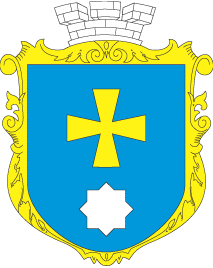 МИРГОРОДСЬКА МІСЬКА РАДАВИКОНАВЧИЙ КОМІТЕТМИРГОРОДСЬКА МІСЬКА РАДАВИКОНАВЧИЙ КОМІТЕТТехнологічна карткаВзяття на облік для призначення  та виплат грошової компенсації замість санаторно-курортної путівки та вартість самостійного санаторно-курортного лікування деяким категоріям осіб з інвалідністюТК-21/36№ з/пЕтапи надання адміністративної послуги Відповідальна посадова особа і виконавчий органДія Термін виконання, (днів) 123451.Прийом і перевірка відповідності пакета документів, зазначеного в заяві, реєстрація заяви, повідомлення суб’єкта звернення про орієнтовний термін виконання, формування електронної справи в ПК «Соціальна громада»,  внесення даних до журналу реєстрації, передача заяви та пакета документів суб’єкта звернення управлінню соціального захисту населення Миргородської міської ради.Адміністратор ЦНАПВВпродовж 1 дня після звернення2.Перевірка відповідності поданих документів вимогам чинного законодавства УкраїниУ разі невідповідності поданих документів вимогам чинного законодавства України електронна справа повертається адміністратору ЦНАП на доопрацюванняВідповідальна особа  управління соціального захисту населення В Впродовж 1 дня після  передачі електронної особової справи від ЦНАП до УСЗН 3.У разі виявлення в поданих документах недостовірних відомостей чи подання заявником неповного пакету документів, направляється лист з зауваженнями та пакетом документів (що був прикладений до заяви) до Центру надання адміністративних послуг для передачі заявнику.Відповідальна особа  управління соціального захисту населенняВПротягом 2 днів4.Реєстрація заяви у журналі Відповідальна особа  управління соціального захисту населенняВ1 день4.Формування особової справи Відповідальна особа  управління соціального захисту населенняВ1 деньЗагальна кількість днів надання послуги – 1 день (за умови подання повного пакету документів). Загальна кількість днів надання послуги – 1 день (за умови подання повного пакету документів). Загальна кількість днів надання послуги – 1 день (за умови подання повного пакету документів). Загальна кількість днів надання послуги – 1 день (за умови подання повного пакету документів). Загальна кількість днів надання послуги – 1 день (за умови подання повного пакету документів). 